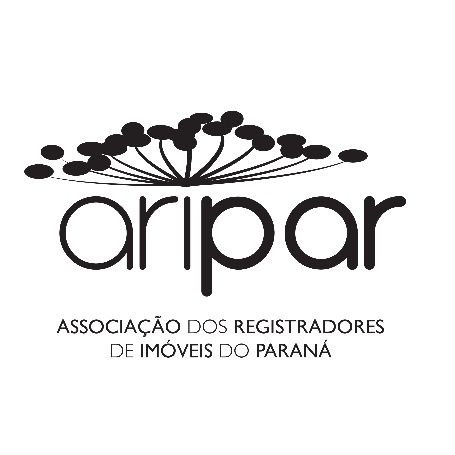 INSTITUIÇÃO DE CONDOMÍNIOPRENOTAÇÃO: MATRÍCULA:Assinale com um “x” apenas se a resposta for POSITIVA( ) Há outros protocolos sobre o mesmo imóvel? ( ) São conflitantes?( ) O imóvel pertence a esta Serventia?
QUALIFICAÇÃO DO REQUERENTE PESSOA FÍSICA:( ) Nome(s) 				( ) Estado civil( ) Regime de bens			( ) Data do casamento( ) Pacto Antenupcial 		( ) Nacionalidade( ) Profissão 				( ) Domicílio( ) CPF/CNPJ				( ) RG e Estado emissor( ) Maior e capaz (quando por escritura pública)( ) Procuradores	( ) Maior e capaz procuradores (quando por escritura pública( ) Apresentação da fotocópia autenticada do RG e CPFQUALIFICAÇÃO DO REQUERENTE PESSOA JURÍDICA:( ) Denominação Social( ) Sede da empresa( ) Nº do CNPJ( ) Apresentar Certidão da Junta Comercial atualizada ou Certidão de Registro atualizada em se tratando de outros tipos de sociedade( ) Apresentar fotocópia autenticada da última alteração contratual( ) Apresentar fotocópia autenticada do contrato social consolidado( ) Apresentar procuração se for o caso( ) Verificar a representatividade pela empresa( ) Representatividade individual ou em conjunto? _________________( ) Apresentou Instrumento particular ou Escritura Pública de Instituição de Condomínio? ATENÇÃO: necessário constar as partes comuns do conjunto e as partes de propriedade exclusiva de cada condômino, conforme Artigos 3º, 5º, 8º, letra “a”, da Lei 4.591 de 16/12/1964 – Condomínio em Edificações; e Artigo 1331, parágrafo 1º e 2º e Artigo 1332, inciso I e II, ambos do Código Civil; e Art.610 do Código de Normas
( ) A área total construção do empreendimento já se encontra averbada?
( ) O Instrumento particular ou Escritura Pública está requerendo a averbação da construção?
( ) Apresentou habite-se, certidão de conclusão de edificação ou certidão de construção? Art.569 e 612 do Código de Normas.OBS: em caso de residências geminadas, deverá apresentar certidão de construção, com obs que não existe restrição para condomínio.- Verificar a área total de construção a ser averbada se confere com os projetos arquitetônicos.
( ) Apresentou CND do INSS, referente à construção, expedida pela Secretaria da Receita Federal? Art.569 do Código de Normas.ALVARÁ:( ) Alvará – via original ou fotocópia autenticada pelo Tabelião ou Município→ Verificar no Alvará:	( ) Nºdo Alvará	( ) Finalidade do Alvará - Construção	( ) Validade - atualizado (180 dias) ou verificar se ainda está dentro da data limite para a conclusão da obra	( ) Nome do proprietário	( ) Endereço do imóvel	( ) Indicação fiscal do imóvel	( ) Uso da edificação – residencial e/ou comercial	( ) Tipo de material – alvenaria, madeira ou mista	( ) Nome do responsável técnico	( ) Verificar se tem alguma observação relevante para o registro	( ) Local e Data	( ) Assinatura dos funcionários do Município	( ) Área Total do Lote	( ) Área Remanescente	( ) Dados da edificação: nº de unidades e sua respectiva área, tipo de material (alvenaria, madeira ou mista)	( ) Nº de pavimentos	( ) Nº de Subsolo	( ) Nº de blocos	( ) Nº de vagas cobertas ____	( ) Nº de vagas descobertas ____	( ) Possui área anterior existente?	( ) Possui área a demolir ou suprimir?	( ) Área dos pavimentos indicados: subsolo, térreo, outros pavimentos, sótão, ático, outras áreas (áreas computáveis e não computáveis)	( ) Área total globalPLANTAS:( ) Plantas aprovadas pelo Município em suas vias originais;→ Verificar nas Plantas:	( ) Carimbo de aprovação	( ) Número do Alvará	( ) Assinatura dos funcionários do Município	( ) Assinatura do engenheiro	( ) Assinatura do proprietário	( ) Confrontar os dados das plantas com o memorial descritivo
INSTRUMENTO DE INSTITUIÇÃO DE CONDOMÍNIO( ) Nome do Residencial( ) Qualificação completa do proprietário( ) Indicação do responsável técnico (não é obrigatório)( ) Descrição do Imóvel e o número da matrícula( ) Verificar se na matrícula consta a área superficial do imóvel( ) Descrição do Objeto do condomínio (o que será construído e sua destinação: residencial e/ou comercial)
( ) Apresentou Convenção de Condomínio? Art.1.333 e seguintes do Código Civil, Art.9º ao 27 da Lei nº.4.591/64 e art.611 do Código de Normas, e Art.178, III da Lei 6.015/73.( ) Indicação do número do Alvará
( ) Existe no Instrumento Particular de Instituição de Condomínio a cláusula da convenção referente as atualizações futuras das unidades? Se sim, averbar nas matriculas das residências( ) Verificar as áreas de cada unidade (área construída de cada pavimento, área total da unidade, área de terreno de jardim e quintal, área de implantação no solo, área de uso comum, quota total de terreno e fração ideal de solo...)( ) Verificar a localização de cada unidade (confrontar os dados com a planta)( ) Confrontações das unidades (confrontar os dados com a planta)( ) Dependências das unidades (confrontar os dados com a planta) – Não é obrigatório( ) Acesso ao condomínio( ) Somar as áreas totais construídas das unidades (devem perfazer o total indicado no Alvará)( ) Somar as áreas totais de quotas de terreno das unidades (devem perfazer o total indicado no Alvará e matrícula)( ) Somar as frações ideais de solo das unidades (devem perfazer 1)( ) Rubrica em todas as páginas( ) Assinatura do proprietário( ) Assinatura de duas testemunhas( ) Reconhecimento de firma( ) Verificação do selo( ) Foi verificado a existência de ônus sobre o imóvel?MINUTA DA FUTURA CONVENÇÃO DE CONDOMÍNIO – Art. 9º da Lei 4.591/64 e Art. 32, “j” da lei 4.591/64( ) Nome do empreendimento( ) Qualificação completa do incorporador( ) Descrição do imóvel e o número da matrícula( ) Descrição do Objeto da Incorporação (o que será construído e sua destinação: residencial e/ou comercial)( ) Verificar todas as alíneas indicadas no Art. 9º da Lei 4.591/64 (são os requisitos mínimos que devem constar na Convenção de Condomínio) QUADRO DE ÁREAS – Art. 32, “e” e “h” da Lei 4.591/64 – Devem conter as mesmas informações constantes do Memorial de Incorporação( ) Quadro de Resumo de Áreas I, II, III, IV, V, VI, VII e VIII;( ) Assinatura do proprietário( ) Assinatura do responsável técnico( ) Firmas reconhecidas( ) Verificar selo( )Efetuou o pagamento do FUNREJUS da construção? Art.569 e 570 do Código de Normas.- nas construções residenciais o CUB mensal padrão normal R-8 e nas construções comerciais o CUB mensal padrão normal CSL-8
( ) ART/CREA OU RRT/CAU quitada sobre a responsabilidade técnica pelas informações e cálculos
Declaro que preenchi o presente termo de qualificação registral após analisar o título e a matrícula, responsabilizando-me pelas informações inseridas. O presente termo será digitalizado e vinculado ao Protocolo ___________. Data: __/__/____ Assinatura: _______________Conferido por __________________. MODELO DE ATO A SER PRATICADOR-(NUMERO_MATRICULA) – (PROTOCOLO) (DATA_PROTOCOLO) - INSTITUIÇÃO DE CONDOMÍNIO - Conforme Instrumento Particular de Instituição e Convenção de Condomínio, datado de ___de _____ de _____ (arquivado sob nº $T{PROTOCOLO}/$T{ANO_PROTOCOLO}), em virtude da conclusão da construção ficou instituído, em condomínio, o ________________, sendo que as unidades do mesmo já estão descritas e caracterizadas no R-___desta matrícula. (Emolumentos: _____ VRC = R$_____ – Funrejus: R$_____ - cidade, data. _____________, Oficial do Registro: